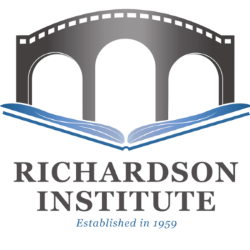 Full Program- State of Exception in the Middle EastThursday 20th of July:Participant’s arrival/ free day Friday 21st of July9:00-9:30 am: Registration, welcome coffee and morning snacks9:30-10:00 Welcome speeches, Richardson Institute projects, and future collaborations 10:00-11:00  First Panel:  State of Exception, its foundation and definition in Law and politics. 10:00- 10:20 Dr.Simon Mabon-Director of Richardson Institute: ‘What’s At Stake in the Exception? The State, The Umma and Sovereignty in the State of Exception’ 10:20- 10: 40 Dr. Christos Boukalas: ‘No Exceptions: Authoritarian Legality. UK    Counterterrorism and the new Rule of Law’10:40-11:00 Discussion 11:00-11:15 Coffee Break 11:20- 12:30 Second Panel: Egypt and the State of Exception between Law and Politics11:20- 11:40 Dr.Francesco Biagi: The State of Exception in the Arab World:Still a “Paradigm of Government”?11:40- 12:00 Lucia Avdovini: ‘States of Exception and Emergency in the Post Arab Uprisings Middle East: the case of Egypt’12:00-12:20 Discussion12:30- 1:30 Lunch1:30- 2:40 Third Panel: Palestine and the State of Exception between law and Politics 1:30-1:50  Dr.Sanaa Alsarghali : A Perfect Marriage? How a Political System and the Political Reality Creates a State of Exception1:50-2:10 Dr. Alice Panepinto: Protracted (humanitarian) emergencies and occupation-authoritarianism: The double sacrifice of human rights in Palestine2:10-2:30 Dr.Emilio Dabed: The Palestinian Authority’s state of exception and  the legitimation of its existence 2:30-2:40 Discussion 2:40-3:00 Coffee break. 3:00-4:00 Fourth Panel: State of Exception in Iraq and Bahrain- Where to go from here?3:00-3:20  Dr. Edith Szanto : Iraqi Necropolitics:  Sovereignty, War Machines, and the Question of Agency3:20-3:40 Dr.Marc Owen Jones: The Emergence of Repressive Law in Bahrain, and the Unexceptional State3:400- 4:00 Discussion Fifth Panel: State of Exception and regime changes 4:00-4:15 Professor James Sweeney: ‘Looking back at states of exception: unpacking the legal duty to investigate a prior regime.’4:15- 4:30  Ana Kumarasamy : Agamben and Environmental Challenges4:30-4:40 DiscussionFinal Remarks of the day! 